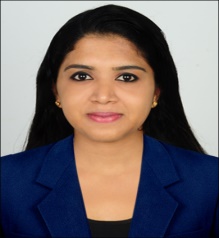 Reshma : +97582360357: reshma.344008@2freemail.com 	Seeking long-term career in a growth-oriented environment where my knowledge and 2+ years of experience can be enriched and utilized towards the organizational goals.TECHNICAL PROFICIENCYExcellent in Web site designing and proficient in HTML, CSS and JAVA SCRIPT.Strong knowledge of statistical and Business analyst application:SAS ToolsProficient in SAS basics, Advance Excel, VB and BI.Proficient in C, C++. Working knowledge in Asp.Net, SQL(Database).Proficient in Photoshop cc 2015, Coral DRAW Graphics SuitX7.Familiar with Windows (XP, 7, 8, 8.1, 10), Fedora and Linux platforms.ORGANIZATIONAL EXPERIENCESuccessfully interpreted sales marketing, and customer data to draw conclusions for managerial action and strategy for both management and clients.Performed data extraction, manipulation, cleaning and compiling using MS Excel and SQL.monitoring performance and managing parameters to provide fast responses to front-end users;writing database documentation, including data standards, procedures and definitions for the data dictionary (metadata).Develop and maintain installation and configuration procedures.
Worked with management and IT team for making decisions for data collection, analysis and consistent review of performance of data systems and upgrading the existing systems.EDUCATIONCERTIFICATIONSACTIVITIESACADEMIC PROJECTDesign and Development of Secure Multi Cloud Storage Using Seed Block AlgorithmMay 2014 – Apr 2015Developed an ASP. NET web application for fast and effective recovery of data from the remote server and forSecure storage of data.Online Disease Prediction SystemDec 2013 – Apr 2014Developed an ASP. NET web application used for predicting the disease and finalize the report.Personal DetailsDeclarationI hereby declare that all the details I have furnished above are true to the best of my knowledge and based on reliable certificates and documents.Aroma Groups LCC ,Bangalore, INDIA (DUBAI)June 2016 – Feb 2017Digital Marketing Web designerResponsible for creates illustrations and digital images. And also develops presentations for companies and businesses to market and promote their goods and services to the public.works on customer relationship management Conceptualize original website design ideas that bring simplicity and user friendliness to complex roadblocksConceptualize original website design ideas that bring simplicity and user friendliness to complex roadblocksProficiency in Photoshop, Illustrator or other visual design and wire-framing toolsUp-to-date with the latest Web trends, techniques and technologiesIntegratus Technologies, Bangalore, India      May 2015 – May2016May 2015 – May2016Aroma Groups LCC ,Bangalore, INDIA (DUBAI)June 2016 – Feb 2017Digital Marketing Web designerResponsible for creates illustrations and digital images. And also develops presentations for companies and businesses to market and promote their goods and services to the public.works on customer relationship management Conceptualize original website design ideas that bring simplicity and user friendliness to complex roadblocksConceptualize original website design ideas that bring simplicity and user friendliness to complex roadblocksProficiency in Photoshop, Illustrator or other visual design and wire-framing toolsUp-to-date with the latest Web trends, techniques and technologiesIntegratus Technologies, Bangalore, India      May 2015 – May2016May 2015 – May2016Aroma Groups LCC ,Bangalore, INDIA (DUBAI)June 2016 – Feb 2017Digital Marketing Web designerResponsible for creates illustrations and digital images. And also develops presentations for companies and businesses to market and promote their goods and services to the public.works on customer relationship management Conceptualize original website design ideas that bring simplicity and user friendliness to complex roadblocksConceptualize original website design ideas that bring simplicity and user friendliness to complex roadblocksProficiency in Photoshop, Illustrator or other visual design and wire-framing toolsUp-to-date with the latest Web trends, techniques and technologiesIntegratus Technologies, Bangalore, India      May 2015 – May2016May 2015 – May2016Sr. Data AdministratorGEMS B SCHOOL, BENGALURU, INDIADecember 2015-March 2017December 2015-March 2017December 2015-March 2017MBA in Information System ManagementZABEEL INTERNATIONAL INSTITUTE OF MANAGEMENT & TECHNOLOGY, COCHI,INDIAPost Graduate Diploma in Aviation Management(Ministry of Dubai)June 2015-May 201687%June 2015-May 201687%NEHRU COLLEGE OF ENGINEERING ANDJuly 2011 – May 2015July 2011 – May 2015July 2011 – May 2015RESEARCH CENTRE (NCERC), PAMPADY, INDIA66.3%66.3%66.3%B.TECH IN COMPUTER SCIENCE & ENGINEERING (CSE)Relevant Coursework: Information Retrieval, Database Management Systems, Information Security, DataRelevant Coursework: Information Retrieval, Database Management Systems, Information Security, DataRelevant Coursework: Information Retrieval, Database Management Systems, Information Security, DataRelevant Coursework: Information Retrieval, Database Management Systems, Information Security, DataMining and Warehousing, Cryptography and Network Security, Wireless Networks and Mobile CommunicationMining and Warehousing, Cryptography and Network Security, Wireless Networks and Mobile CommunicationMining and Warehousing, Cryptography and Network Security, Wireless Networks and Mobile CommunicationMining and Warehousing, Cryptography and Network Security, Wireless Networks and Mobile CommunicationSystemsGOVT.G.H.S.S, NORTH PARAVOOR, KERALAApril 2010 – May 2011April 2010 – May 2011April 2010 – May 201112TH GRADE82.03%S.C.G.H.S.S, KOTTAKKAL MALA, KERALAApril 2008 – May 2009April 2008 – May 2009April 2008 – May 200910TH GRADE91.20%Business analyst certified – GITS Academy, Bangalore   November 2016                                                                                                          Cisco Certified Network Associate – Kerala Steds, Kochi                  April 2015Asp.net and MYSQL Database certified -  Info Prism, Thrissur KeralaFebruary 2014Database Fundamentals - Microsoft Virtual AcademySeptember 2014Microsoft Technology Associate - Web Development Fundamentals 2014July 2014Microsoft Office Specialist - Office Word 2010, Office PowerPoint 2010July 2014C Fundamentals: Development for Absolute Beginners - Microsoft Virtual AcademyJuly 2014Executive Member of the organizing team of NCERC CSE Department Association                                                   May 2014Executive Member of the organizing team of NCERC CSE Department Association                                                   May 2014May 2014Executive Member of the organizing team of NCERC CSE Department Association                                                   May 2014Executive Member of the organizing team of NCERC CSE Department Association                                                   May 2014May 2014Headed the marketing team for the festival and organized technical events.Headed the marketing team for the festival and organized technical events.Participated in National level project Expo conducted by Jyothi Engineering College, Thrissur, Kerala -        May2015Participated in National level project Expo conducted by Jyothi Engineering College, Thrissur, Kerala -        May2015Feb 2014Paper presented on International Conference conducted by Nehru Management College , Thrissur, Kerala-  Feb 2015Member of Computer Society of India                                                                                                                       June 2013-April 2014June 2013 – April 2014June 2013 – April 2014Volunteered with Scout and Guides, which won RajyaPuraskar in May 2009                                               May 2012-2014Name:RESHMA T.S Date of Birth:18-05-1993Sex:Female Language:English, Malayalam,HindiReligion:HinduInterests:Traveling, Dancing and singingNationality:Indian